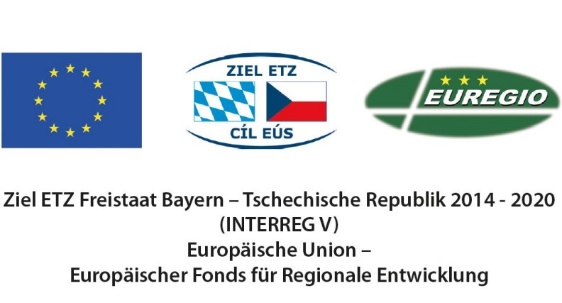 Fassung vom 06.04.2016Prüfvermerk EUREGIO  zur Vorlage im RLAZáznam o kontrole projektu EUREGIem pro předložení RŘVProjektnummer / číslo projektu:	Projektname / název projektu:		Projektträger / žadatel:Bewertet durch / jméno hodnotitele:Der Antrag erfüllt alle formalen Anforderungen für den Dispositionsfonds		  Ja  NeinŽádost splňuje veškeré formální požadavky pro Dispoziční fondDie Projektinhalte sind im Einklang mit dem KooperationsprogrammZiel ETZ Freistaat Bayern – Tschechische Republik 2014-2020			 Ja  NeinObsah projektu je v souladu s kooperačním programem Cíl EÚS Svobodný stát Bavorsko – Česká republika 2014-2020Das Projekt erfüllt die Voraussetzungen der Investitionspriorität 4 desProgramms										 Ja  NeinProjekt splňuje předpoklady investiční priorioty 4 programuDer Kosten- und Finanzierungsplan wurde geprüft					 Ja  NeinRozpočet a financování projektu bylo zkontrolovánoDie Finanzierung des Projektes ist gesichert					 Ja  NeinFinancování projektu je zajištěnoDas Projekt wurde hinsichtlich der beihilferechtlichen Relevanz geprüft		 Ja  NeinProjekt byl zkontrolován z hlediska veřejné podpory	Ergebnis der Prüfung / Výsledek kontroly:Positives Prüfergebnis EUREGIO			 Ja  NeinPozitivní výsledek kontroly EUREGIaAnmerkungen / Poznámky:Abstimmung RLA am ………………….. :Hlasování RŘV dne